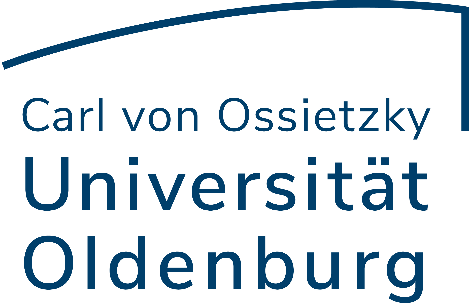 Per E-Mail An Fakultät II, Studiendekanat (studiendekanat.fk2@uol.de) und Dezernat 3, Akademisches Prüfungsamt (p-amt.fk1.fk2.dez3@uol.de) Antrag auf Studium des Schwerpunktes „Management und Ökonomie“ (90 KP, außerschulisches Berufsziel) im Zwei-Fächer-Bachelor WirtschaftswissenschaftenFächerkombination: 	1. Fach Wirtschaftswissenschaften 2. Fach      Fachsemester: 	     Hiermit beantrage ich das Studium des Schwerpunktes „Management und Ökonomie“ (90 KP Wirtschaftswissenschaften, außerschulisches Berufsziel) im Rahmen des Zwei-Fächer-Bachelors Wirtschaftswissenschaften gem. fachspezifischer Anlage 26b, Pkt. 5, Abs. 1. Begründung des Antrages (optional):      __________________________________________________________________________Ort, Datum						(digitale) UnterschriftName, VornameMatrikelnummerGeburtsdatum